Наш адрес: 172523 Тверская область, г.Нелидово, Ул.Пятницкая д.9а.     Телефон: 8 (48266)3-81-08Государственное бюджетное учреждение «Социально-реабилитационный центр для несовершеннолетних» Нелидовского городского округа Дополнительная общеобразовательнаяпрограмма «Очумелые ручки »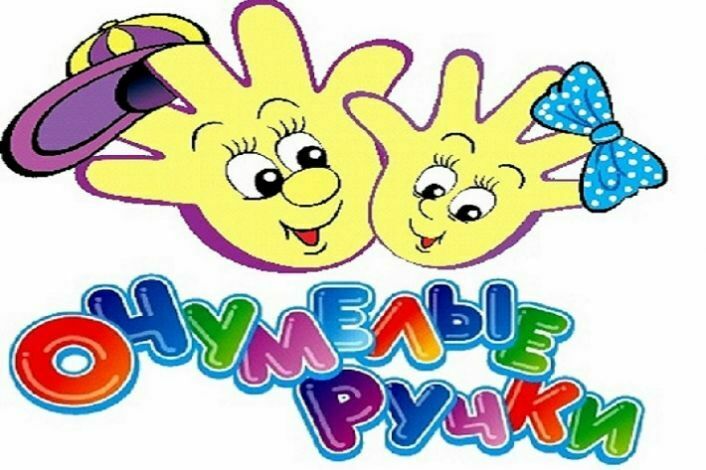 Педагог: Поплышев С.С.Г.Нелидово2023г Цель: подготовить детей  к самостоятельной трудовой деятельности и к осознанному профессиональному самоопределению.Задачи:1. Обучающие: -  ознакомить воспитанников с правилами поведения в мастерской, с правилами безопасности труда, производственной санитарией, электро- и пожарной безопасности;- дать основные сведения о свойствах и применении древесины, металлов и других конструкционных материалов;- обучить основным приёмам обработки конструкционных материалов.2. Развивающие:- развивать физические, трудовые, моральные качества личности;- расширять технический кругозор;- развитие фантазии, образного мышления.3. Воспитывающие:- воспитывать трудолюбие, аккуратность, усидчивость, культуру труда и поведения.- формировать нравственно-личностные качества; - формировать высокую коммуникативную культуру.Возраст детей, участвующих в реализации данной программы. Данная программа разработана в соответствии с возрастными и индивидуальными особенностями детей. Предназначена для дополнительного образования детей школьного возраста (7-18 лет).Срок реализации программы – 9 месяцев.Режим проведения занятий – 3 часа в неделю продолжительностью 40 минут.В зависимости от целей и задач занятия, индивидуальных особенностей занимающихся, оснащения мастерской, возможны следующие формы проведения занятий:1. Фронтальная. Все воспитанники изготавливают одно и то же изделие под руководством преподавателя.2. Групповая.Обучающиеся в небольших группах изготавливают различные детали для одного изделия.3. Индивидуальная.Учащиеся изготавливают различные изделия самостоятельно.Предпочтение отдаётся второй и третьей формам работы.В качестве объектов труда преобладают изделия учебного, бытового и игрового назначения, которые учащиеся могут сделать для дома, мастерской, игровых комнат.По сложности изготовления изделия можно объединить в группы:1. Простые однодетальные;2. Простые многодетальные;3. Комплексные.Ожидаемые результаты в конце изучения программы.Учащиеся должны знать:принципы организации рабочего места и основные правила техники безопасности;основные понятия графики, графического изображения (чертёж, эскиз, технический рисунок);физико-механические, технологические, энергетические, экологические свойства материалов;способы разметки по шаблону и чертежу;принцип подбора столярного инструмента - по назначению, по виду деятельности, по свойствам материалов;назначение и устройство станков и электрооборудования;иметь понятие о конструировании и моделировании;способы отделки древесины - грунтовка, шлифование, окраска, лакирование, полирование;основные приёмы выжигания, типовые композиции и их выполнение на различных видах изделий;технологический процесс изготовления изделий и декорирование их выжиганием;разные виды резьбы и их особенности;способы экономного расходования материалов, электроэнергии, бережного обращения с инструментами, оборудованием и приспособлениями;правила безопасности труда, производственной санитарии, пожарной безопасности и внутреннего распорядка в процессе выполнения работ.Учащиеся должны уметь:рационально организовывать рабочее место. Соблюдать правила техники безопасности;уметь читать и выполнять чертежи, эскизы, технические рисунки;определять породу и пороки древесины по её внешнему виду;производить разметку заготовки по шаблону и чертежу;применять столярный инструмент по назначению. Производить его наладку;использовать станочное оборудование в процессе изготовления изделия;выполнять простейшие столярные операции;производить отделку столярных изделий с учётом дизайна;выполнять элементы и мотивы орнаментов в технике выжигания, различных видов резьбы;проектировать простые изделия в традициях местного промысла и изготавливать их;самостоятельно разрабатывать композиции для выжигания, резьбы и выполнять их;затачивать и править необходимый инструмент для резьбы;бережно обращаться с оборудованием, приспособлениями и инструментами.